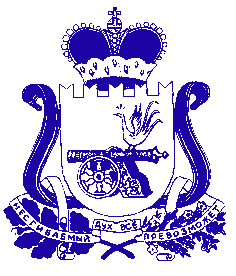 АДМИНИСТРАЦИЯ  ВОРГИНСКОГО СЕЛЬСКОГО ПОСЕЛЕНИЯ ЕРШИЧСКОГО РАЙОНА СМОЛЕНСКОЙ ОБЛАСТИР А С П О Р Я Ж Е Н И Еот 19.09.2019 № 42-рс.ВоргаЕршичского районаСмоленской области Об утверждении Перечня информационных систем персональных данных Администрации Воргинского сельского поселения Ершичского района  Смоленской области В соответствии с Федеральным законом от 27.07.2006 №152-ФЗ «О персональных данных», во исполнение постановления Правительства Российской Федерации от 01.11.2012 №1119 «Об утверждении требований к защите персональных данных при их обработке в информационных системах персональных данных» приказа ФСТЭК России от 18.02.2013 г. №21 «Об утверждении состава и содержания организационных и технических мер по обеспечению безопасности персональных данных при их обработке и информационных системах персональных данных»: 1. Утвердить Перечень информационных систем персональных данных Администрации Воргинского сельского поселения Ершичского района Смоленской области согласно приложению. 2. Контроль за исполнением настоящего приказа оставляю за собойГлава муниципального образования Воргинского сельского поселенияЕршичского района  Смоленской области                                             Н.А. Парфёнова                                                                              Приложение № 1                                                                               к распоряжению Администрации                                                                                    Воргинского сельского поселения                                                                                             Ершичского района  Смоленской                                                                                               области                                                                                                                                                                                                                      от 19.09.2019 № 42-р Переченьинформационных систем персональных данных Администрации Воргинского сельского поселения Ершичского района Смоленской области№ п./п. Наименование информационной системы персональных данных. Наименование информационной системы персональных данных. 1. Налогоплательщик ЮЛ.Налогоплательщик ЮЛ.2.1С: Предприятие.1С: Предприятие.3.ПД СПУПД СПУ